Matematika 8. třída - 5. 3.Posílám ke kontrole test.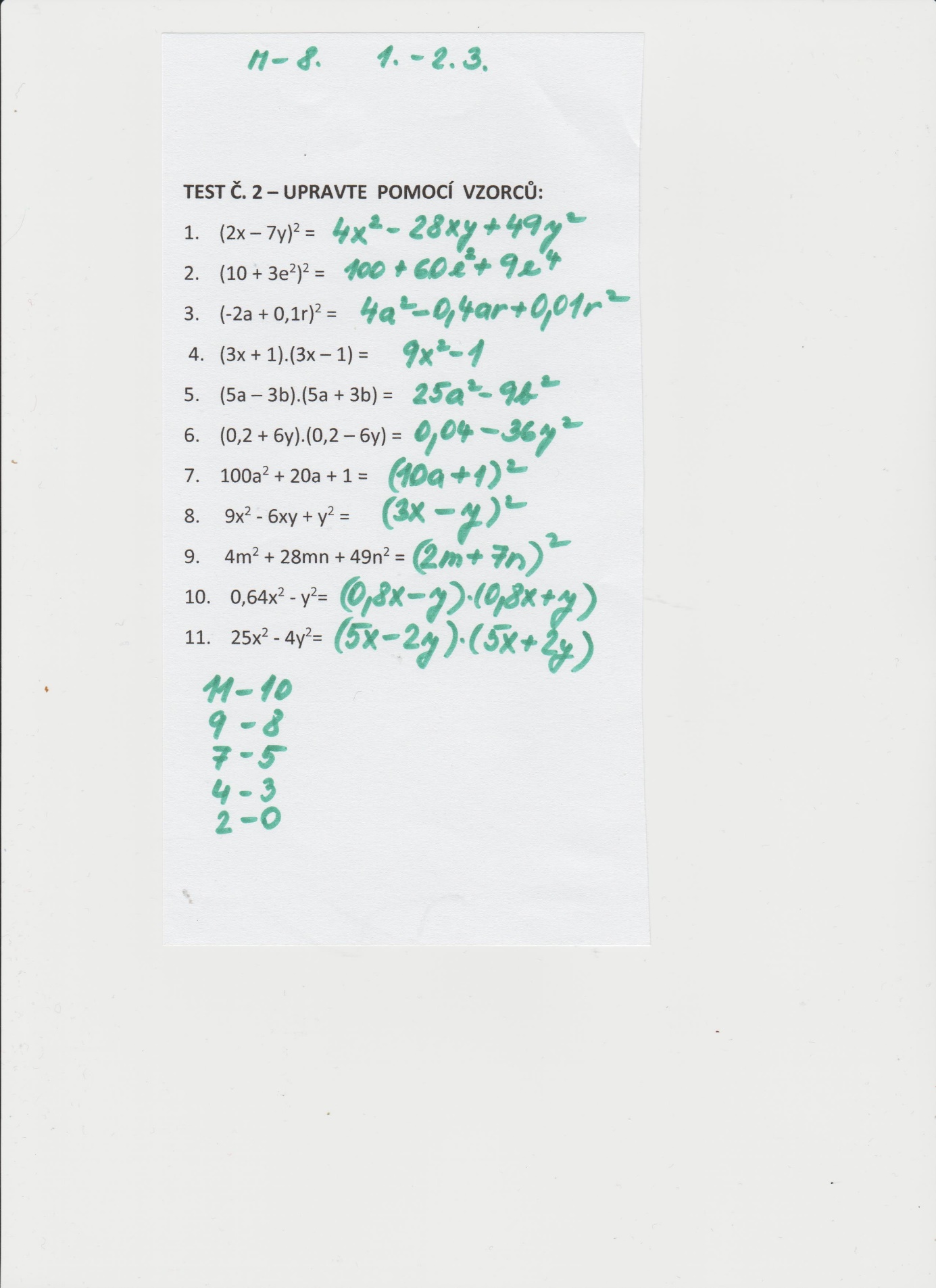 